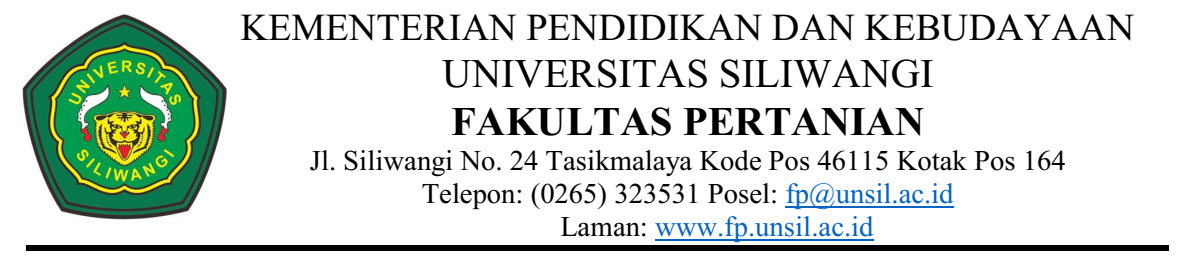 PENILAIAN UJIAN SIDANG SKRIPSIDAN INDEKS PRESTASI KUMULATIF ( IPK )PROGRAM STRATUM 1NAMA MAHASISWA		   : …………………………………………………………………N P M				   :  …………………………………………………………………JURUSAN				   : …………………………………………………………………TANGGAL SIDANG SKRIPSI	   : ………………………………………………………………….     Nilai Sidang Skripsi					Nilai Sidang Skripsi        ( LISAN )						 ( KARYA TULIS )1. …………………					1. …………………2. …………………					2. …………………3. …………………					3. …………………4. …………………					4. …………………5. …………………					5. …………………   ………………… : ……. = …………	 		  ……………….. : ….... = …………		………..   +     ……………      =    …………………    :    2    =   ………………… 		  (Lisan)          (Karya Tulis)                   (Jumlah)                             (Nilai Sidang)Nilai Sidang Skripsi	= ………………  x  60 %    =  …………………..Nilai Kolokium		= ………………  x  40 %    = …………………...Jumlah Nilai Akhir Sidang Skripsi		      = ……………………Lulus dengan Yudisium		: ……………………………………………Tidak Lulus, kembali tanggal	: ……………………………………………								Tasikmalaya, ……………………………..								Ketua Sidang,								……………………………………………NILAI UJIAN SIDANG SKRIPSI1. NAMA MAHASISWA	: ………………………………………………………………2. N. I. M.				:  ……………………………………………………………..3. JUDUL SKRIPSI		: ………………………………………………………………				  	  ……………………………………………………………… 					  ………………………………………………………………				   	  .………………………………………………………………4. PENILAIAN			:A. LISANB. KARYA TULIS                                                                                Tasikmalaya, ……………………………						                            Pembimbing / Penguji  * )                   ………………………...Catatan : *) Coret Yang tidak perluKisaran Nilai  ( 0  s.d  100 ) PEMBAGIAN WAKTU UJIAN SIDANG SKRIPSI1. NAMA MAHASISWA	: …………………………………………….……2. N. I. M.				:  ……………..…………………………………..3. JURUSAN			: ....................................................................................           						 Tasikmalaya, ……………………………Ketua Sidang,                                                                                  ………………………………….-----------------------------------------------------✂-----------------------------------------------------PEMBAGIAN WAKTU UJIAN SIDANG SKRIPSI1. NAMA MAHASISWA	: …………………………………………….……2. N. I. M.				:  ……………..…………………………………..3. JURUSAN			: ....................................................................................           						 Tasikmalaya, ……………………………Ketua Sidang,                                                                                  ………………………………….HASILANGKA MUTU( AM )JUMLAH KREDIT ( JK )MUTU ( M )M=AMXJKINDEKS PRESTASI KUMULATIFIPK Sebelum Sidang SkripsiNilai Sidang SkripsiIPK Setelah Sidang SkripsiPENILAIANNILAIPenguasaan Materi/Kecakapan Menanggapi MasalahPengetahuan Faktual……………………..……………………..JumlahNilai Rata-rata…………………….……………………..PENILAIANNILAISistematikIsi / MateriPenarikan Kesimpulan…………………….…………………….…………………….JumlahNilai Rata-rata…………………….…………………….NONAMA MAHASISWAWAKTUKET.12345NONAMA MAHASISWAWAKTUKET.12345